Карта заказа шкафа (шкафов) РЗА станционного оборудования типа ШЭ111X, ШЭ111ХА(АИ)часть 2Выберите   требуемые позиции или впишите необходимые параметры. Обращаем внимание, что для запуска в производство будут выбраны типовые значения параметров, если в карте заказа имеются незаполненные позиции.1 Выбор типа шкафа* Версия ПО терминала на момент поставки шкафа может отличаться от указанной в карте заказа.2 Классификационное обозначение по НП-001-15** Заполняется только для шкафов ШЭ111ХА(АИ).3 Параметры конструктива шкафа1 Высота каркаса указана без учета цоколя, рым-болтов и козырька, глубина – с учетом ручек дверей.2 Исполнение с утопленными боковыми стенками шкафа предназначены для установки взамен существующих панелей.3 Возможность исполнения должна быть предварительно согласована с НПП «ЭКРА».4 Для шкафа двухстороннего обслуживания устанавливается спереди и сзади, для шкафа одностороннего обслуживания только спереди.5 Допустимое значение для шкафов с механическим исполнением М40. Для шкафов с механическим исполнением М4 или М6 цоколь может быть только 100 мм. 6 При необходимости изготовления шкафа (шкафов) с параметрами, отличными от типовых, все отличия должны быть описаны в п.10 «Дополнительные требования и оборудование».4 Номинальное напряжение оперативного тока шкафа * Если требуются входы на разные напряжения, следует указать все необходимые значения.5 Номинальные значения цепей переменного тока* Значение номинальных токов задается программно.6 Конфигурация Ethernet портов связи терминала* Не более одной выбранной позиции.7 Аппаратная синхронизация внутренних часов терминала** Не более одной выбранной позиции.** Дополнительно устанавливается конвертер выбранного входного сигнала.8 Комплект запасных блоков* По одному комплекту запасных блоков на один объект поставки.9 Оперативное обозначение на двери (козырьке) шкафа10 Дополнительные требования и оборудование11 Предприятие-изготовитель 12 Контактные данные лица, заполнившего карту заказа  Согласовано: Объекторганизация, ведомственная принадлежностьстанционное обозначение защищаемого оборудованияТип шкафаТип шкафаТип шкафаКоличество терминалов в шкафуВерсия программного обеспечения терминала*Количество шкафовв комплексеШЭ1110общепром27.1.0.8.813  1  2ШЭ1110Мобщепром17.1.0.8.813  1  2ШЭ1111общепром17.1.0.8.813  1  2ШЭ1113общепром27.1.0.8.813  1  2ШЭ1113Мобщепром2 7.1.0.8.813  1  2ШЭ1110ААЭС27.1.0.8.813  1  2ШЭ1110АМАЭС17.1.0.8.813  1  2ШЭ1111ААЭС17.1.0.8.813  1  2ШЭ1111АИАЭС27.1.0.8.813  1  2ШЭ1113ААЭС27.1.0.8.813  1  24Н (типовое)3Н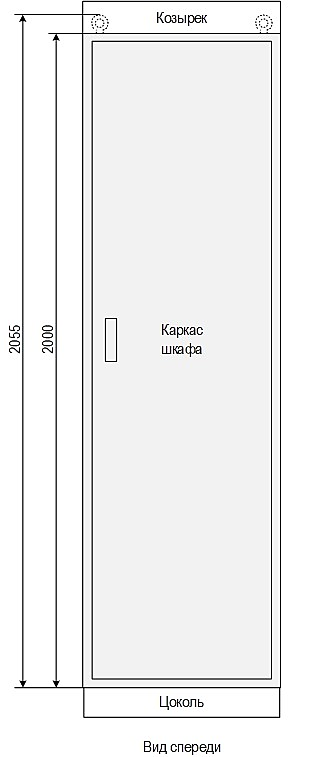 Тип шкафаГабариты каркаса шкафа1
ШxГxВ, ммГабариты каркаса шкафа1
ШxГxВ, ммГабариты каркаса шкафа1
ШxГxВ, ммГабариты каркаса шкафа1
ШxГxВ, ммГабариты каркаса шкафа1
ШxГxВ, ммГабариты каркаса шкафа1
ШxГxВ, ммГабариты каркаса шкафа1
ШxГxВ, ммГабариты каркаса шкафа1
ШxГxВ, ммТип шкафаТиповое исполнениеТиповое исполнениеТиповое исполнениеУтопленные стенки2Утопленные стенки2Утопленные стенки2ШЭ1110ШЭ1110М608х660х2000608х660х2000608х660х2000608х660х2000600х660х2000600х660х2000600х660х2000600х660х2000ШЭ1110АШЭ1110АМ608х660х2000608х660х2000608х660х2000608х660х2000600х660х2000600х660х2000600х660х2000600х660х2000ШЭ1111ШЭ1113ШЭ1113М808х660х2000808х660х2000808х660х2000808х660х2000800х660х2000800х660х2000800х660х2000800х660х2000ШЭ1111АШЭ1111АИШЭ1113А808х660х2000808х660х2000808х660х2000808х660х2000800х660х2000800х660х2000800х660х2000800х660х2000Способ обслуживанияДвухсторонний(типовое)Двухсторонний(типовое)Двухсторонний(типовое)Односторонний3Односторонний3Односторонний3Высота козырька4, ммНет (типовое)100100100200Высота цоколя, мм100 (типовое)100 (типовое)100 (типовое)200520052005Подвод кабеляСнизу (типовое)Снизу (типовое)Снизу (типовое)СверхуСверхуСверхуПараметры типового конструктива6:- конструктив ШМЭ (производство НПП «ЭКРА»),- передняя дверь металлическая с обзорным окном,- задняя дверь:         а) распашная для шкафа шириной 808(800) мм,          б) одинарная для шкафа шириной 608(600) мм,- цвет шкафа и козырька RAL 7035, цвет цоколя RAL 7022,- климатическое исполнение:        а) УХЛ4 для шкафов общепромышленного исполнения типа ШЭ111Х,         б) УХЛ3.1 для шкафов атомного исполнения типа ШЭ111ХА(АИ),- степень оболочки шкафа IP51,- группа механического исполнения:          а) М40 для шкафов общепромышленного исполнения типа ШЭ111Х,         б) М4 для шкафов атомного исполнения типа ШЭ111ХА(АИ),- блоки испытательные в аналоговых цепях шкафа типа FAME (Phoenix Contact),- контрольные разъемы в выходных цепях и цепях сигнализации шкафа не устанавливаются.Параметры типового конструктива6:- конструктив ШМЭ (производство НПП «ЭКРА»),- передняя дверь металлическая с обзорным окном,- задняя дверь:         а) распашная для шкафа шириной 808(800) мм,          б) одинарная для шкафа шириной 608(600) мм,- цвет шкафа и козырька RAL 7035, цвет цоколя RAL 7022,- климатическое исполнение:        а) УХЛ4 для шкафов общепромышленного исполнения типа ШЭ111Х,         б) УХЛ3.1 для шкафов атомного исполнения типа ШЭ111ХА(АИ),- степень оболочки шкафа IP51,- группа механического исполнения:          а) М40 для шкафов общепромышленного исполнения типа ШЭ111Х,         б) М4 для шкафов атомного исполнения типа ШЭ111ХА(АИ),- блоки испытательные в аналоговых цепях шкафа типа FAME (Phoenix Contact),- контрольные разъемы в выходных цепях и цепях сигнализации шкафа не устанавливаются.Параметры типового конструктива6:- конструктив ШМЭ (производство НПП «ЭКРА»),- передняя дверь металлическая с обзорным окном,- задняя дверь:         а) распашная для шкафа шириной 808(800) мм,          б) одинарная для шкафа шириной 608(600) мм,- цвет шкафа и козырька RAL 7035, цвет цоколя RAL 7022,- климатическое исполнение:        а) УХЛ4 для шкафов общепромышленного исполнения типа ШЭ111Х,         б) УХЛ3.1 для шкафов атомного исполнения типа ШЭ111ХА(АИ),- степень оболочки шкафа IP51,- группа механического исполнения:          а) М40 для шкафов общепромышленного исполнения типа ШЭ111Х,         б) М4 для шкафов атомного исполнения типа ШЭ111ХА(АИ),- блоки испытательные в аналоговых цепях шкафа типа FAME (Phoenix Contact),- контрольные разъемы в выходных цепях и цепях сигнализации шкафа не устанавливаются.Параметры типового конструктива6:- конструктив ШМЭ (производство НПП «ЭКРА»),- передняя дверь металлическая с обзорным окном,- задняя дверь:         а) распашная для шкафа шириной 808(800) мм,          б) одинарная для шкафа шириной 608(600) мм,- цвет шкафа и козырька RAL 7035, цвет цоколя RAL 7022,- климатическое исполнение:        а) УХЛ4 для шкафов общепромышленного исполнения типа ШЭ111Х,         б) УХЛ3.1 для шкафов атомного исполнения типа ШЭ111ХА(АИ),- степень оболочки шкафа IP51,- группа механического исполнения:          а) М40 для шкафов общепромышленного исполнения типа ШЭ111Х,         б) М4 для шкафов атомного исполнения типа ШЭ111ХА(АИ),- блоки испытательные в аналоговых цепях шкафа типа FAME (Phoenix Contact),- контрольные разъемы в выходных цепях и цепях сигнализации шкафа не устанавливаются.Параметры типового конструктива6:- конструктив ШМЭ (производство НПП «ЭКРА»),- передняя дверь металлическая с обзорным окном,- задняя дверь:         а) распашная для шкафа шириной 808(800) мм,          б) одинарная для шкафа шириной 608(600) мм,- цвет шкафа и козырька RAL 7035, цвет цоколя RAL 7022,- климатическое исполнение:        а) УХЛ4 для шкафов общепромышленного исполнения типа ШЭ111Х,         б) УХЛ3.1 для шкафов атомного исполнения типа ШЭ111ХА(АИ),- степень оболочки шкафа IP51,- группа механического исполнения:          а) М40 для шкафов общепромышленного исполнения типа ШЭ111Х,         б) М4 для шкафов атомного исполнения типа ШЭ111ХА(АИ),- блоки испытательные в аналоговых цепях шкафа типа FAME (Phoenix Contact),- контрольные разъемы в выходных цепях и цепях сигнализации шкафа не устанавливаются.Параметры типового конструктива6:- конструктив ШМЭ (производство НПП «ЭКРА»),- передняя дверь металлическая с обзорным окном,- задняя дверь:         а) распашная для шкафа шириной 808(800) мм,          б) одинарная для шкафа шириной 608(600) мм,- цвет шкафа и козырька RAL 7035, цвет цоколя RAL 7022,- климатическое исполнение:        а) УХЛ4 для шкафов общепромышленного исполнения типа ШЭ111Х,         б) УХЛ3.1 для шкафов атомного исполнения типа ШЭ111ХА(АИ),- степень оболочки шкафа IP51,- группа механического исполнения:          а) М40 для шкафов общепромышленного исполнения типа ШЭ111Х,         б) М4 для шкафов атомного исполнения типа ШЭ111ХА(АИ),- блоки испытательные в аналоговых цепях шкафа типа FAME (Phoenix Contact),- контрольные разъемы в выходных цепях и цепях сигнализации шкафа не устанавливаются.Параметры типового конструктива6:- конструктив ШМЭ (производство НПП «ЭКРА»),- передняя дверь металлическая с обзорным окном,- задняя дверь:         а) распашная для шкафа шириной 808(800) мм,          б) одинарная для шкафа шириной 608(600) мм,- цвет шкафа и козырька RAL 7035, цвет цоколя RAL 7022,- климатическое исполнение:        а) УХЛ4 для шкафов общепромышленного исполнения типа ШЭ111Х,         б) УХЛ3.1 для шкафов атомного исполнения типа ШЭ111ХА(АИ),- степень оболочки шкафа IP51,- группа механического исполнения:          а) М40 для шкафов общепромышленного исполнения типа ШЭ111Х,         б) М4 для шкафов атомного исполнения типа ШЭ111ХА(АИ),- блоки испытательные в аналоговых цепях шкафа типа FAME (Phoenix Contact),- контрольные разъемы в выходных цепях и цепях сигнализации шкафа не устанавливаются.Параметры типового конструктива6:- конструктив ШМЭ (производство НПП «ЭКРА»),- передняя дверь металлическая с обзорным окном,- задняя дверь:         а) распашная для шкафа шириной 808(800) мм,          б) одинарная для шкафа шириной 608(600) мм,- цвет шкафа и козырька RAL 7035, цвет цоколя RAL 7022,- климатическое исполнение:        а) УХЛ4 для шкафов общепромышленного исполнения типа ШЭ111Х,         б) УХЛ3.1 для шкафов атомного исполнения типа ШЭ111ХА(АИ),- степень оболочки шкафа IP51,- группа механического исполнения:          а) М40 для шкафов общепромышленного исполнения типа ШЭ111Х,         б) М4 для шкафов атомного исполнения типа ШЭ111ХА(АИ),- блоки испытательные в аналоговых цепях шкафа типа FAME (Phoenix Contact),- контрольные разъемы в выходных цепях и цепях сигнализации шкафа не устанавливаются.Параметры типового конструктива6:- конструктив ШМЭ (производство НПП «ЭКРА»),- передняя дверь металлическая с обзорным окном,- задняя дверь:         а) распашная для шкафа шириной 808(800) мм,          б) одинарная для шкафа шириной 608(600) мм,- цвет шкафа и козырька RAL 7035, цвет цоколя RAL 7022,- климатическое исполнение:        а) УХЛ4 для шкафов общепромышленного исполнения типа ШЭ111Х,         б) УХЛ3.1 для шкафов атомного исполнения типа ШЭ111ХА(АИ),- степень оболочки шкафа IP51,- группа механического исполнения:          а) М40 для шкафов общепромышленного исполнения типа ШЭ111Х,         б) М4 для шкафов атомного исполнения типа ШЭ111ХА(АИ),- блоки испытательные в аналоговых цепях шкафа типа FAME (Phoenix Contact),- контрольные разъемы в выходных цепях и цепях сигнализации шкафа не устанавливаются.Параметры типового конструктива6:- конструктив ШМЭ (производство НПП «ЭКРА»),- передняя дверь металлическая с обзорным окном,- задняя дверь:         а) распашная для шкафа шириной 808(800) мм,          б) одинарная для шкафа шириной 608(600) мм,- цвет шкафа и козырька RAL 7035, цвет цоколя RAL 7022,- климатическое исполнение:        а) УХЛ4 для шкафов общепромышленного исполнения типа ШЭ111Х,         б) УХЛ3.1 для шкафов атомного исполнения типа ШЭ111ХА(АИ),- степень оболочки шкафа IP51,- группа механического исполнения:          а) М40 для шкафов общепромышленного исполнения типа ШЭ111Х,         б) М4 для шкафов атомного исполнения типа ШЭ111ХА(АИ),- блоки испытательные в аналоговых цепях шкафа типа FAME (Phoenix Contact),- контрольные разъемы в выходных цепях и цепях сигнализации шкафа не устанавливаются.Параметры типового конструктива6:- конструктив ШМЭ (производство НПП «ЭКРА»),- передняя дверь металлическая с обзорным окном,- задняя дверь:         а) распашная для шкафа шириной 808(800) мм,          б) одинарная для шкафа шириной 608(600) мм,- цвет шкафа и козырька RAL 7035, цвет цоколя RAL 7022,- климатическое исполнение:        а) УХЛ4 для шкафов общепромышленного исполнения типа ШЭ111Х,         б) УХЛ3.1 для шкафов атомного исполнения типа ШЭ111ХА(АИ),- степень оболочки шкафа IP51,- группа механического исполнения:          а) М40 для шкафов общепромышленного исполнения типа ШЭ111Х,         б) М4 для шкафов атомного исполнения типа ШЭ111ХА(АИ),- блоки испытательные в аналоговых цепях шкафа типа FAME (Phoenix Contact),- контрольные разъемы в выходных цепях и цепях сигнализации шкафа не устанавливаются.Параметры типового конструктива6:- конструктив ШМЭ (производство НПП «ЭКРА»),- передняя дверь металлическая с обзорным окном,- задняя дверь:         а) распашная для шкафа шириной 808(800) мм,          б) одинарная для шкафа шириной 608(600) мм,- цвет шкафа и козырька RAL 7035, цвет цоколя RAL 7022,- климатическое исполнение:        а) УХЛ4 для шкафов общепромышленного исполнения типа ШЭ111Х,         б) УХЛ3.1 для шкафов атомного исполнения типа ШЭ111ХА(АИ),- степень оболочки шкафа IP51,- группа механического исполнения:          а) М40 для шкафов общепромышленного исполнения типа ШЭ111Х,         б) М4 для шкафов атомного исполнения типа ШЭ111ХА(АИ),- блоки испытательные в аналоговых цепях шкафа типа FAME (Phoenix Contact),- контрольные разъемы в выходных цепях и цепях сигнализации шкафа не устанавливаются.Параметры типового конструктива6:- конструктив ШМЭ (производство НПП «ЭКРА»),- передняя дверь металлическая с обзорным окном,- задняя дверь:         а) распашная для шкафа шириной 808(800) мм,          б) одинарная для шкафа шириной 608(600) мм,- цвет шкафа и козырька RAL 7035, цвет цоколя RAL 7022,- климатическое исполнение:        а) УХЛ4 для шкафов общепромышленного исполнения типа ШЭ111Х,         б) УХЛ3.1 для шкафов атомного исполнения типа ШЭ111ХА(АИ),- степень оболочки шкафа IP51,- группа механического исполнения:          а) М40 для шкафов общепромышленного исполнения типа ШЭ111Х,         б) М4 для шкафов атомного исполнения типа ШЭ111ХА(АИ),- блоки испытательные в аналоговых цепях шкафа типа FAME (Phoenix Contact),- контрольные разъемы в выходных цепях и цепях сигнализации шкафа не устанавливаются.Параметры типового конструктива6:- конструктив ШМЭ (производство НПП «ЭКРА»),- передняя дверь металлическая с обзорным окном,- задняя дверь:         а) распашная для шкафа шириной 808(800) мм,          б) одинарная для шкафа шириной 608(600) мм,- цвет шкафа и козырька RAL 7035, цвет цоколя RAL 7022,- климатическое исполнение:        а) УХЛ4 для шкафов общепромышленного исполнения типа ШЭ111Х,         б) УХЛ3.1 для шкафов атомного исполнения типа ШЭ111ХА(АИ),- степень оболочки шкафа IP51,- группа механического исполнения:          а) М40 для шкафов общепромышленного исполнения типа ШЭ111Х,         б) М4 для шкафов атомного исполнения типа ШЭ111ХА(АИ),- блоки испытательные в аналоговых цепях шкафа типа FAME (Phoenix Contact),- контрольные разъемы в выходных цепях и цепях сигнализации шкафа не устанавливаются.Параметры типового конструктива6:- конструктив ШМЭ (производство НПП «ЭКРА»),- передняя дверь металлическая с обзорным окном,- задняя дверь:         а) распашная для шкафа шириной 808(800) мм,          б) одинарная для шкафа шириной 608(600) мм,- цвет шкафа и козырька RAL 7035, цвет цоколя RAL 7022,- климатическое исполнение:        а) УХЛ4 для шкафов общепромышленного исполнения типа ШЭ111Х,         б) УХЛ3.1 для шкафов атомного исполнения типа ШЭ111ХА(АИ),- степень оболочки шкафа IP51,- группа механического исполнения:          а) М40 для шкафов общепромышленного исполнения типа ШЭ111Х,         б) М4 для шкафов атомного исполнения типа ШЭ111ХА(АИ),- блоки испытательные в аналоговых цепях шкафа типа FAME (Phoenix Contact),- контрольные разъемы в выходных цепях и цепях сигнализации шкафа не устанавливаются.Параметры типового конструктива6:- конструктив ШМЭ (производство НПП «ЭКРА»),- передняя дверь металлическая с обзорным окном,- задняя дверь:         а) распашная для шкафа шириной 808(800) мм,          б) одинарная для шкафа шириной 608(600) мм,- цвет шкафа и козырька RAL 7035, цвет цоколя RAL 7022,- климатическое исполнение:        а) УХЛ4 для шкафов общепромышленного исполнения типа ШЭ111Х,         б) УХЛ3.1 для шкафов атомного исполнения типа ШЭ111ХА(АИ),- степень оболочки шкафа IP51,- группа механического исполнения:          а) М40 для шкафов общепромышленного исполнения типа ШЭ111Х,         б) М4 для шкафов атомного исполнения типа ШЭ111ХА(АИ),- блоки испытательные в аналоговых цепях шкафа типа FAME (Phoenix Contact),- контрольные разъемы в выходных цепях и цепях сигнализации шкафа не устанавливаются.Параметры типового конструктива6:- конструктив ШМЭ (производство НПП «ЭКРА»),- передняя дверь металлическая с обзорным окном,- задняя дверь:         а) распашная для шкафа шириной 808(800) мм,          б) одинарная для шкафа шириной 608(600) мм,- цвет шкафа и козырька RAL 7035, цвет цоколя RAL 7022,- климатическое исполнение:        а) УХЛ4 для шкафов общепромышленного исполнения типа ШЭ111Х,         б) УХЛ3.1 для шкафов атомного исполнения типа ШЭ111ХА(АИ),- степень оболочки шкафа IP51,- группа механического исполнения:          а) М40 для шкафов общепромышленного исполнения типа ШЭ111Х,         б) М4 для шкафов атомного исполнения типа ШЭ111ХА(АИ),- блоки испытательные в аналоговых цепях шкафа типа FAME (Phoenix Contact),- контрольные разъемы в выходных цепях и цепях сигнализации шкафа не устанавливаются.Параметры типового конструктива6:- конструктив ШМЭ (производство НПП «ЭКРА»),- передняя дверь металлическая с обзорным окном,- задняя дверь:         а) распашная для шкафа шириной 808(800) мм,          б) одинарная для шкафа шириной 608(600) мм,- цвет шкафа и козырька RAL 7035, цвет цоколя RAL 7022,- климатическое исполнение:        а) УХЛ4 для шкафов общепромышленного исполнения типа ШЭ111Х,         б) УХЛ3.1 для шкафов атомного исполнения типа ШЭ111ХА(АИ),- степень оболочки шкафа IP51,- группа механического исполнения:          а) М40 для шкафов общепромышленного исполнения типа ШЭ111Х,         б) М4 для шкафов атомного исполнения типа ШЭ111ХА(АИ),- блоки испытательные в аналоговых цепях шкафа типа FAME (Phoenix Contact),- контрольные разъемы в выходных цепях и цепях сигнализации шкафа не устанавливаются.Номинальное напряжение питания терминала=220 В =110 В Номинальное напряжение питания дискретных входов*=220 В=110 ВНоминальное напряжение питания дискретных входов*=48 В=24 ВНоминальное напряжение питания цепей сигнализации=220 В =110 ВНоминальное напряжение питания цепей сигнализации=24 ВНоминальный переменный ток аналоговых входов1 А / 5 А*ОтсутствуетНоминальное напряжение переменного тока аналоговых входов100 ВОтсутствуетНоминальное напряжение переменного тока аналоговых входов            В (указать требуемое значение)            В (указать требуемое значение)            В (указать требуемое значение)Номинальная частота аналоговых сигналов переменного тока50 Гц (рабочий диапазон 45-55 Гц)50 Гц (рабочий диапазон 45-55 Гц)50 Гц (рабочий диапазон 45-55 Гц)Номинальная частота аналоговых сигналов переменного токаРасширенный диапазон частот 3-95 ГцРасширенный диапазон частот 3-95 ГцРасширенный диапазон частот 3-95 ГцПорты Ethernet в терминале*2 электрических порта (разъем RJ45) (типовое исполнение)Порты Ethernet в терминале*2 оптических порта (разъем LC)Резервирование портов*С контролем исправности каналов связи (типовое исполнение)Резервирование портов*PRPДифференциальная линия связи (витая пара)**IRIG-BВолоконно-оптическая линия связи**IRIG-BДифференциальная линия связи (витая пара)**PPSВолоконно-оптическая линия связи**PPSСинхроимпульс уровня 24 В PPSОтсутствует (типовое исполнение)Отсутствует (типовое исполнение)Комплект запасных блоков для терминала*ОтсутствуетПозиция установки(по плану размещения)Диспетчерское наименованиеКод KKS** Универсальная система классификации и кодирования оборудования.* Универсальная система классификации и кодирования оборудования.* Универсальная система классификации и кодирования оборудования.ООО НПП “ЭКРА”, Россия, 428020, Чувашская Республика, г. Чебоксары, пр. И. Яковлева, д. 3, помещение 541ОрганизацияE-mail, телефонФ.И.О.ДатаПодписьОрганизацияРуководительФ.И.О.ДатаПодпись